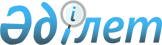 О внесении изменений в решение маслихата от 21 декабря 2012 года № 96 "О бюджете города Костаная на 2013-2015 годы"Решение маслихата города Костаная Костанайской области от 18 октября 2013 года № 180. Зарегистрировано Департаментом юстиции Костанайской области 23 октября 2013 года № 4250

      В соответствии со статьей 106 Бюджетного кодекса Республики Казахстан от 4 декабря 2008 года, Костанайский городской маслихат РЕШИЛ:



      1. Внести в решение маслихата от 21 декабря 2012 года № 96 "О бюджете города Костаная на 2013-2015 годы" (зарегистрированное в Реестре государственной регистрации нормативных правовых актов за № 3967, опубликованное 10 января 2013 года в газете "Наш Костанай") следующие изменения:



      подпункты 1), 2), 3), 4), 5) и 6) пункта 1 указанного решения изложить в новой редакции:



      "1) доходы – 22159840,4 тысяч тенге, в том числе по:

      налоговым поступлениям – 14803589,0 тысяч тенге;

      неналоговым поступлениям – 56675,0 тысяч тенге;

      поступлениям от продажи основного капитала – 1610100,0 тысяч тенге;

      поступлениям трансфертов – 5689476,4 тысяч тенге;



      2) затраты – 22951668,1 тысяч тенге;



      3) чистое бюджетное кредитование – 0;



      4) сальдо по операциям с финансовыми активами – 11000,0 тысяч тенге, в том числе:

      приобретение финансовых активов – 11000,0 тысяч тенге;



      5) дефицит (профицит) бюджета – -802827,7 тысяч тенге;



      6) финансирование дефицита (использование профицита) бюджета – 802827,7 тысяч тенге.";



      пункт 6 указанного решения изложить в новой редакции:



      "6. Учесть, что в городском бюджете на 2013 год предусмотрено поступление средств из республиканского бюджета в рамках Программы "Доступное жилье-2020":

      кредитование городского бюджета на проектирование, строительство и (или) приобретение жилья через систему жилищных строительных сбережений в сумме 700000,0 тысяч тенге;

      проектирование, развитие, обустройство и (или) приобретение инженерно-коммуникационной инфраструктуры в сумме 892963,6 тысяч тенге;

      проектирование, строительство и (или) приобретение жилья коммунального жилищного фонда в сумме 705873,0 тысяч тенге";



      пункты 9, 10 указанного решения изложить в новой редакции:



      "9. Учесть, что в городском бюджете на 2013 год предусмотрено поступление целевых текущих трансфертов и трансфертов на развитие из областного бюджета в следующих размерах:

      на укрепление материально-технической базы объектов коммунальной собственности в сумме 6730,0 тысяча тенге;

      на содержание объектов культуры в сумме 14227,0 тысяч тенге;

      на содержание объекта коммунальной собственности в сумме 53583,0 тысяч тенге;

      целевого трансферта на развитие системы водоснабжения и водоотведения в сумме 79521,0 тысяч тенге;

      целевого трансферта на развитие коммунального хозяйства в сумме 705058,0 тысячи тенге;

      целевого трансферта на развитие транспортной инфраструктуры в сумме 1428822,0 тысяч тенге;

      на текущее содержание улиц города и мест общего пользования в сумме 28672,0 тысяч тенге;



      "10. Утвердить резерв местного исполнительного органа города на 2013 год в сумме 189489,9 тысяч тенге.";



      приложение 1 к указанному решению изложить в новой редакции согласно приложению 1 к настоящему решению.



      2. Настоящее решение вводится в действие с 1 января 2013 года.      Председатель сессии,

      секретарь Костанайского

      городского маслихата                       Н. Халыков      СОГЛАСОВАНО:      Руководитель государственного

      учреждения "Отдел финансов

      акимата города Костаная"

      ______________ Р. Айткужинова      Руководитель государственного

      учреждения "Отдел экономики и

      бюджетного планирования

      акимата города Костаная"

      __________________ Н. Дорошок

Приложение 1      

к решению маслихата    

от 18 октября 2013 года № 180 Приложение 1       

к решению маслихата    

от 21 декабря 2012 года № 96  Бюджет города Костаная

на 2013 год
					© 2012. РГП на ПХВ «Институт законодательства и правовой информации Республики Казахстан» Министерства юстиции Республики Казахстан
				КатегорияКатегорияКатегорияКатегорияСумма,

тысяч

тенгеКлассКлассКлассСумма,

тысяч

тенгеПодклассПодклассСумма,

тысяч

тенгеНаименованиеСумма,

тысяч

тенгеI. Доходы22159840,41000Налоговые поступления148035891010Подоходный налог73364691012Индивидуальный подоходный налог73364691030Социальный налог51956001031Социальный налог51956001040Hалоги на собственность15877501041Hалоги на имущество8997501043Земельный налог1468001044Hалог на транспортные средства5412001050Внутренние налоги на товары, работы и услуги4737601052Акцизы1612601053Поступления за использование природных и других ресурсов400001054Сборы за ведение предпринимательской и профессиональной деятельности2325001055Налог на игорный бизнес400001080Обязательные платежи, взимаемые за совершение юридически значимых действий и (или) выдачу документов уполномоченными на то государственными органами или должностными лицами2100101081Государственная пошлина2100102000Неналоговые поступления566752010Доходы от государственной собственности342202011Поступления части чистого дохода государственных предприятий24712014Доходы на доли участия в юридических лицах, находящиеся в государственной собственности10492015Доходы от аренды имущества, находящегося в государственной собственности307002040Штрафы, пени, санкции, взыскания, налагаемые государственными учреждениями, финансируемыми из государственного бюджета, а также содержащимися и финансируемыми из бюджета (сметы расходов) Национального Банка Республики Казахстан34552041Штрафы, пени, санкции, взыскания, налагаемые государственными учреждениями, финансируемыми из государственного бюджета, а также содержащимися и финансируемыми из бюджета (сметы расходов) Национального Банка Республики Казахстан, за исключением поступлений от организаций нефтяного сектора34552060Прочие неналоговые поступления190002061Прочие неналоговые поступления190003000Поступления от продажи основного капитала16101003010Продажа государственного имущества, закрепленного за государственными учреждениями14490003011Продажа государственного имущества, закрепленного за государственными учреждениями14490003030Продажа земли и нематериальных активов1611003031Продажа земли1511003032Продажа нематериальных активов100004000Поступления трансфертов5689476,44020Трансферты из вышестоящих органов государственного управления5689476,44022Трансферты из областного бюджета5689476,4Функциональная группаФункциональная группаФункциональная группаФункциональная группаФункциональная группаФункциональная группаСумма,

тысяч

тенгеФункциональная подгруппаФункциональная подгруппаФункциональная подгруппаФункциональная подгруппаФункциональная подгруппаСумма,

тысяч

тенгеАдминистратор бюджетных программАдминистратор бюджетных программАдминистратор бюджетных программАдминистратор бюджетных программСумма,

тысяч

тенгеПрограммаПрограммаПрограммаСумма,

тысяч

тенгеПодпрограммаПодпрограммаСумма,

тысяч

тенгеНаименованиеСумма,

тысяч

тенгеII. Затраты22951668,101Государственные услуги общего характера257278,41Представительные, исполнительные и другие органы, выполняющие общие функции государственного управления177786112Аппарат маслихата района (города областного значения)16984001Услуги по обеспечению деятельности маслихата района (города областного значения)16584003Капитальные расходы государственного органа400122Аппарат акима района (города областного значения)160802001Услуги по обеспечению деятельности акима района (города областного значения)116574,3003Капитальные расходы государственного органа44227,72Финансовая деятельность60427,4452Отдел финансов района (города областного значения)60427,4001Услуги по реализации государственной политики в области исполнения бюджета района (города областного значения) и управления коммунальной собственностью района (города областного значения)48436,4003Проведение оценки имущества в целях налогообложения2500010Приватизация, управление коммунальным имуществом, постприватизационная деятельность и регулирование споров связанных с этим1005011Учет, хранение, оценка и реализация имущества, поступившего в коммунальную собственность 1181018Капитальные расходы государственного органа73055Планирование и статистическая деятельность19065453Отдел экономики и бюджетного планирования района (города областного значения)19065001Услуги по реализации государственной политики в области формирования и развития экономической политики, системы государственного планирования и управления района (города областного значения)18648,6004Капитальные расходы государственного органа416,402Оборона271191Военные нужды26119122Аппарат акима района (города областного значения)26119005Мероприятия в рамках исполнения всеобщей воинской обязанности261192Организация работы по чрезвычайным ситуациям1000122Аппарат акима района (города областного значения)1000006Предупреждение и ликвидация чрезвычайных ситуаций масштаба района (города областного значения)100003Общественный порядок, безопасность, правовая, судебная, уголовно-исполнительная деятельность256689Прочие услуги в области общественного порядка и безопасности25668458Отдел жилищно-коммунального хозяйства, пассажирского транспорта и автомобильных дорог района (города областного значения)25668021Обеспечение безопасности дорожного движения в населенных пунктах2566804Образование5715419,11Дошкольное воспитание и обучение1335726464Отдел образования района (города областного значения)1335726009Обеспечение деятельности организаций дошкольного воспитания и обучения1098559040Реализация государственного образовательного заказа в дошкольных организациях образования2371672Начальное, основное среднее и общее среднее образование3676377,4464Отдел образования района (города областного значения)3676377,4003Общеобразовательное обучение3411238,4006Дополнительное образование для детей 2651399Прочие услуги в области образования703315,7464Отдел образования района (города областного значения)673315,7001Услуги по реализации государственной политики на местном уровне в области образования 25749,7005Приобретение и доставка учебников, учебно-методических комплексов для государственных учреждений образования района (города областного значения)56122007Проведение школьных олимпиад, внешкольных мероприятий и конкурсов районного (городского) масштаба7210012Капитальные расходы государственного органа450015Ежемесячная выплата денежных средств опекунам (попечителям) на содержание ребенка - сироты (детей-сирот), и ребенка (детей), оставшегося без попечения родителей 63441020Обеспечение оборудованием, программным обеспечением детей-инвалидов, обучающихся на дому 2300067Капитальные расходы подведомственных государственных учреждений и организаций518043467Отдел строительства района (города областного значения) 30000037Строительство и реконструкция объектов образования3000006Социальная помощь и социальное обеспечение534639,52Социальная помощь464109,5451Отдел занятости и социальных программ района (города областного значения)464109,5002Программа занятости35528005Государственная адресная социальная помощь20600006Оказание жилищной помощи70000007Социальная помощь отдельным категориям нуждающихся граждан по решениям местных представительных органов148339010Материальное обеспечение детей-инвалидов, воспитывающихся и обучающихся на дому3091013Социальная адаптация лиц, не имеющих определенного местожительства67368,5015Территориальные центры социального обслуживания пенсионеров и инвалидов48076016Государственные пособия на детей до 18 лет11200017Обеспечение нуждающихся инвалидов обязательными гигиеническими средствами и предоставление услуг специалистами жестового языка, индивидуальными помощниками в соответствии с индивидуальной программой реабилитации инвалида599079Прочие услуги в области социальной помощи и социального обеспечения70530451Отдел занятости и социальных программ района (города областного значения)70530001Услуги по реализации государственной политики на местном уровне в области обеспечения занятости и реализации социальных программ для населения65780011Оплата услуг по зачислению, выплате и доставке пособий и других социальных выплат1250021Капитальные расходы государственного органа350007Жилищно-коммунальное хозяйство6832072,31Жилищное хозяйство3385692,2458Отдел жилищно-коммунального хозяйства, пассажирского транспорта и автомобильных дорог района (города областного значения)49306,6002Изъятие, в том числе путем выкупа земельных участков для государственных надобностей и связанное с этим отчуждение недвижимого имущества10450,6003Организация сохранения государственного жилищного фонда10513004Обеспечение жильем отдельных категорий граждан21883005Снос аварийного и ветхого жилья607031Изготовление технических паспортов на объекты кондоминиумов5853467Отдел строительства района (города областного значения) 3324087003Проектирование,строительство и (или) приобретение жилья коммунального жилищного фонда2282807,7004Проектирование, развитие, обустройство и (или) приобретение инженерно - коммуникационной инфраструктуры1041279,3479Отдел жилищной инспекции района (города областного значения)12298,6001Услуги по реализации государственной политики на местном уровне в области жилищного фонда12074,5005Капитальные расходы государственного органа224,12Коммунальное хозяйство2315175,3458Отдел жилищно-коммунального хозяйства, пассажирского транспорта и автомобильных дорог района (города областного значения)2315175,3012Функционирование системы водоснабжения и водоотведения23725026Организация эксплуатации тепловых сетей, находящихся в коммунальной собственности районов (городов областного значения)6157028Развитие коммунального хозяйства1430992,3029Развитие системы водоснабжения и водоотведения8543013Благоустройство населенных пунктов1131204,8458Отдел жилищно-коммунального хозяйства, пассажирского транспорта и автомобильных дорог района (города областного значения)1126204,8015Освещение улиц в населенных пунктах141680016Обеспечение санитарии населенных пунктов30148,2017Содержание мест захоронений и захоронение безродных2000018Благоустройство и озеленение населенных пунктов952376,6467Отдел строительства района (города областного значения) 5000007Развитие благоустройства городов и населенных пунктов500008Культура, спорт, туризм и информационное пространство440653,61Деятельность в области культуры122465,6455Отдел культуры и и развития языков района (города областного значения)122465,6003Поддержка культурно-досуговой работы122465,62Спорт85207465Отдел физической культуры и спорта района (города областного значения)85207005Развитие массового спорта и национальных видов спорта74850006Проведение спортивных соревнований на районном (города областного значения ) уровне6285007Подготовка и участие членов сборных команд района (города областного значения) по различным видам спорта на областных спортивных соревнованиях40723Информационное пространство111236,3455Отдел культуры и развития языков района (города областного значения)75037006Функционирование районных (городских) библиотек73178007Развитие государственного языка и других языков народа Казахстана1859456Отдел внутренней политики района (города областного значения)36199,3002Услуги по проведению государственной информационной политики через газеты и журналы 33199,3005Услуги по проведению государственной информационной политики через телерадиовещание30009Прочие услуги по организации культуры, спорта, туризма и информационного пространства121744,7455Отдел культуры и и развития языков района (города областного значения)86666,9001Услуги по реализации государственной политики на местном уровне в области развития языков и культуры11825,5010Капитальные расходы государственного органа300032Капитальные расходы подведомственных государственных учреждений и организаций74541,4456Отдел внутренней политики района (города областного значения)14038,6001Услуги по реализации государственной политики на местном уровне в области информации, укрепления государственности и формирования социального оптимизма граждан8324,7003Реализация мероприятий в сфере молодежной политики5267006Капитальные расходы государственного органа446,9465Отдел физической культуры и спорта района (города областного значения)21039,2001Услуги по реализации государственной политики на местном уровне в сфере физической культуры и спорта12889,2004Капитальные расходы государственного органа150032Капитальные расходы подведомственных государственных учреждений и организаций800009Топливно-энергетический комплекс и недропользование12609Прочие услуги в области топливно-энергетического комплекса и недропользования1260467Отдел строительства района (города областного значения) 1260009Развитие теплоэнергетической системы126010Сельское, водное, лесное, рыбное хозяйство, особо охраняемые природные территории, охрана окружающей среды и животного мира, земельные отношения83815,21Сельское хозяйство59487,6467Отдел строительства района (города областного значения) 28539010Развитие объектов сельского хозяйства28539474Отдел сельского хозяйства и ветеринарии района (города областного значения)30948,6001Услуги по реализации государственной политики на местном уровне в сфере сельского хозяйства и ветеринарии13418,6003Капитальные расходы государственного органа10450007Организация отлова и уничтожения бродячих собак и кошек70806Земельные отношения19876,8463Отдел земельных отношений района (города областного значения)19876,8001Услуги по реализации государственной политики в области регулирования земельных отношений на территории района (города областного значения)18618003Земельно-хозяйственное устройство населенных пунктов81007Капитальные расходы государственного органа1177,89Прочие услуги в области сельского, водного, лесного, рыбного хозяйства, охраны окружающей среды и земельных отношений4450,8474Отдел сельского хозяйства и ветеринарии района (города областного значения)4450,8013Проведение противоэпизоотических мероприятий4450,811Промышленность, архитектурная, градостроительная и строительная деятельность58162,12Архитектурная, градостроительная и строительная деятельность58162,1467Отдел строительства района (города областного значения) 26599,7001Услуги по реализации государственной политики на местном уровне в области строительства26149,7017Капитальные расходы государственного органа450468Отдел архитектуры и градостроительства района (города областного значения) 31562,4001Услуги по реализации государственной политики в области архитектуры и градостроительства на местном уровне 30289,4004Капитальные расходы государственного органа127312Транспорт и коммуникации33153651Автомобильный транспорт3315365458Отдел жилищно-коммунального хозяйства, пассажирского транспорта и автомобильных дорог района (города областного значения)3315365022Развитие транспортной инфраструктуры1462811023Обеспечение функционирования автомобильных дорог185255413Прочие5752893Поддержка предпринимательской деятельности и защита конкуренции12612,4469Отдел предпринимательства района (города областного значения)12612,4001Услуги по реализации государственной политики на местном уровне в области развития предпринимательства и промышленности 12112,4003Поддержка предпринимательской деятельности300004Капитальные расходы государственного органа2009Прочие562676,6452Отдел финансов района (города областного значения)189479,9012Резерв местного исполнительного органа района (города областного значения) 189479,9458Отдел жилищно-коммунального хозяйства, пассажирского транспорта и автомобильных дорог района (города областного значения)52488,7001Услуги по реализации государственной политики на местном уровне в области жилищно-коммунального хозяйства, пассажирского транспорта и автомобильных дорог 45158,7013Капитальные расходы государственного органа600067Капитальные расходы подведомственных государственных учреждений и организаций6730467Отдел строительства района (города областного значения) 320708077Развитие инженерной инфраструктуры в рамках Программы "Развитие регионов"32070814Обслуживание долга 272,91Обслуживание долга272,9452Отдел финансов района (города областного значения)272,9013Обслуживание долга местных исполнительных органов по выплате вознаграждений и иных платежей по займам из областного бюджета272,915Трансферты50846541Трансферты5084654452Отдел финансов района (города областного значения)5084654006Возврат неиспользованных (недоиспользованных) целевых трансфертов21478007Бюджетные изъятия5060887016Возврат, использованных не по целевому назначению целевых трансфертов158024Целевые текущие трансферты в вышестоящие бюджеты в связи с передачей функций государственных органов из нижестоящего уровня государственного управления в вышестоящий2131III. Чистое бюджетное кредитование0IV. Сальдо по операциям с финансовыми активами11000Приобретение финансовых активов1100013Прочие110009Прочие11000458Отдел жилищно-коммунального хозяйства, пассажирского транспорта и автомобильных дорог района (города областного значения)11000065Формирование или увеличение уставного капитала юридических лиц11000V. Дефицит (профицит) бюджета-802827,7VI. Финансирование дефицита (использование профицита) бюджета802827,7